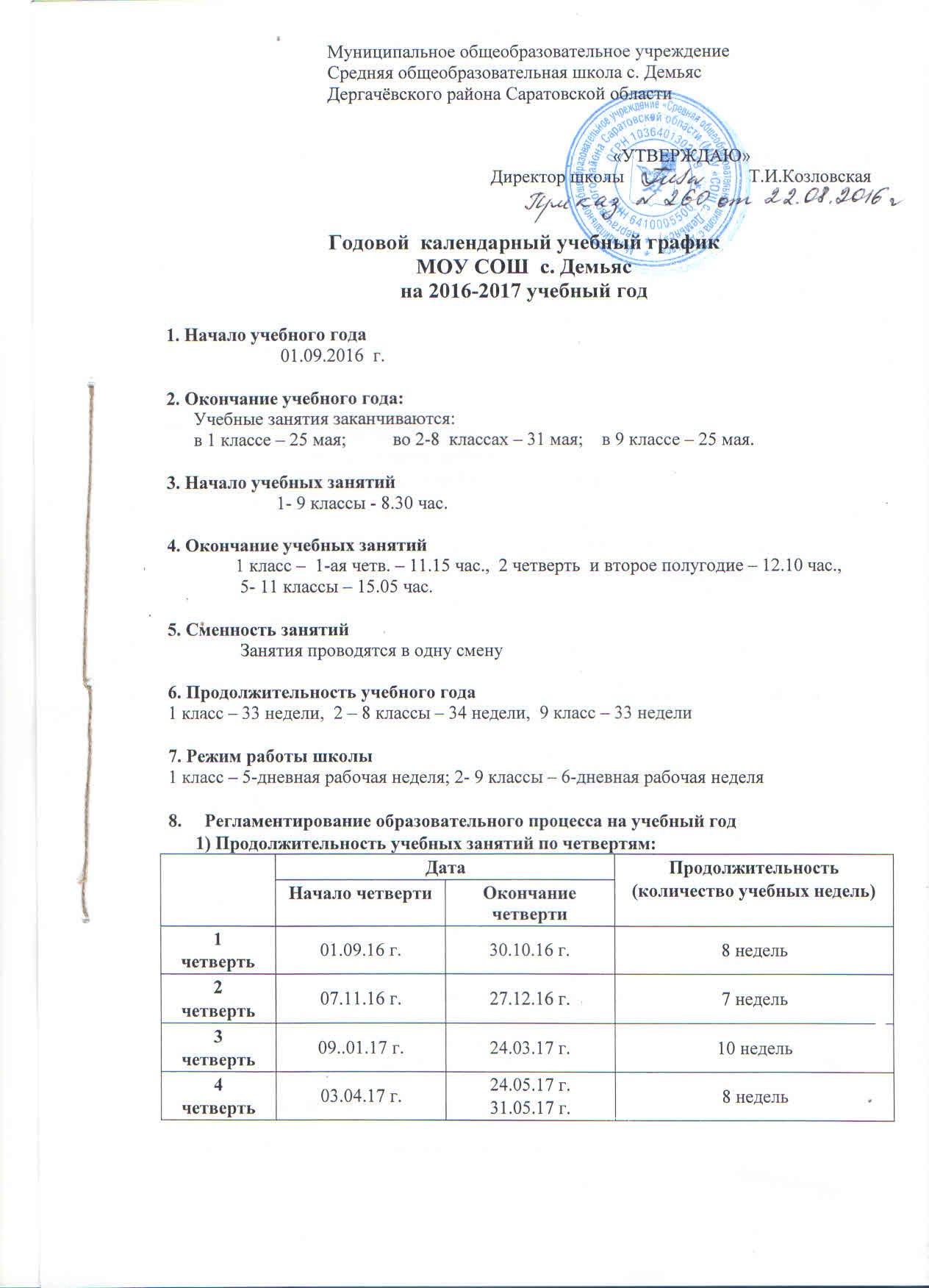 Муниципальное общеобразовательное учреждение Средняя общеобразовательная школа с. ДемьясДергачёвского района Саратовской области                                                                                 	  	   «УТВЕРЖДАЮ»                                                		Директор школы                           Т.И.КозловскаяГодовой  календарный учебный график МОУ СОШ  с. Демьясна 2016-2017 учебный год1. Начало учебного года                         01.09.2016  г.2. Окончание учебного года:      Учебные занятия заканчиваются:      в 1 классе – 25 мая;          во 2-8  классах – 31 мая;    в 9 классе – 25 мая.3. Начало учебных занятий 1- 9 классы - 8.30 час.4. Окончание учебных занятий                1 класс –  1-ая четв. – 11.15 час.,  2 четверть  и второе полугодие – 12.10 час.,                 5- 9 классы – 15.05 час.5. Сменность занятий                Занятия проводятся в одну смену6. Продолжительность учебного года1 класс – 33 недели,  2 – 8 классы – 34 недели,  9 класс – 33 недели
7. Режим работы школы
1 класс – 5-дневная рабочая неделя; 2- 9 классы – 6-дневная рабочая неделя8.     Регламентирование образовательного процесса на учебный год1) Продолжительность учебных занятий по четвертям: 2)    Продолжительность каникул в течение учебного года:Для обучающихся 1 класса устанавливаются дополнительные недельные каникулы с 13.02.17 г. по 19.02.17 г.9. Продолжительность уроков1 класс – 1-ая учебная четверть: 3 урока  по 35 минут;                 2-ая учебная четверть: 4 урока по 40 минут;                 2-ое полугодие: 4 урока по 40 минут, один день в неделю – 5 уроков;                  Динамическая пауза после 2 урока – 20 минут2- 9 классы  – 45 минут10. Продолжительность перемен                                                                              6 перемена – 10 мин11. Расписание звонков12. Проведение промежуточной аттестации в переводных классахПромежуточная аттестация в переводных классах (во 2-8,) в форме итоговых контрольных работ и тестирования проводится с 15 по 28  мая 2017 года без прекращения общеобразовательного процесса.13. Проведение государственной аттестации  ОГЭ  в 9  классеСрок проведения государственной  аттестации обучающихся устанавливается:Федеральной службой по надзору в сфере образования и науки (Рособрнадзор).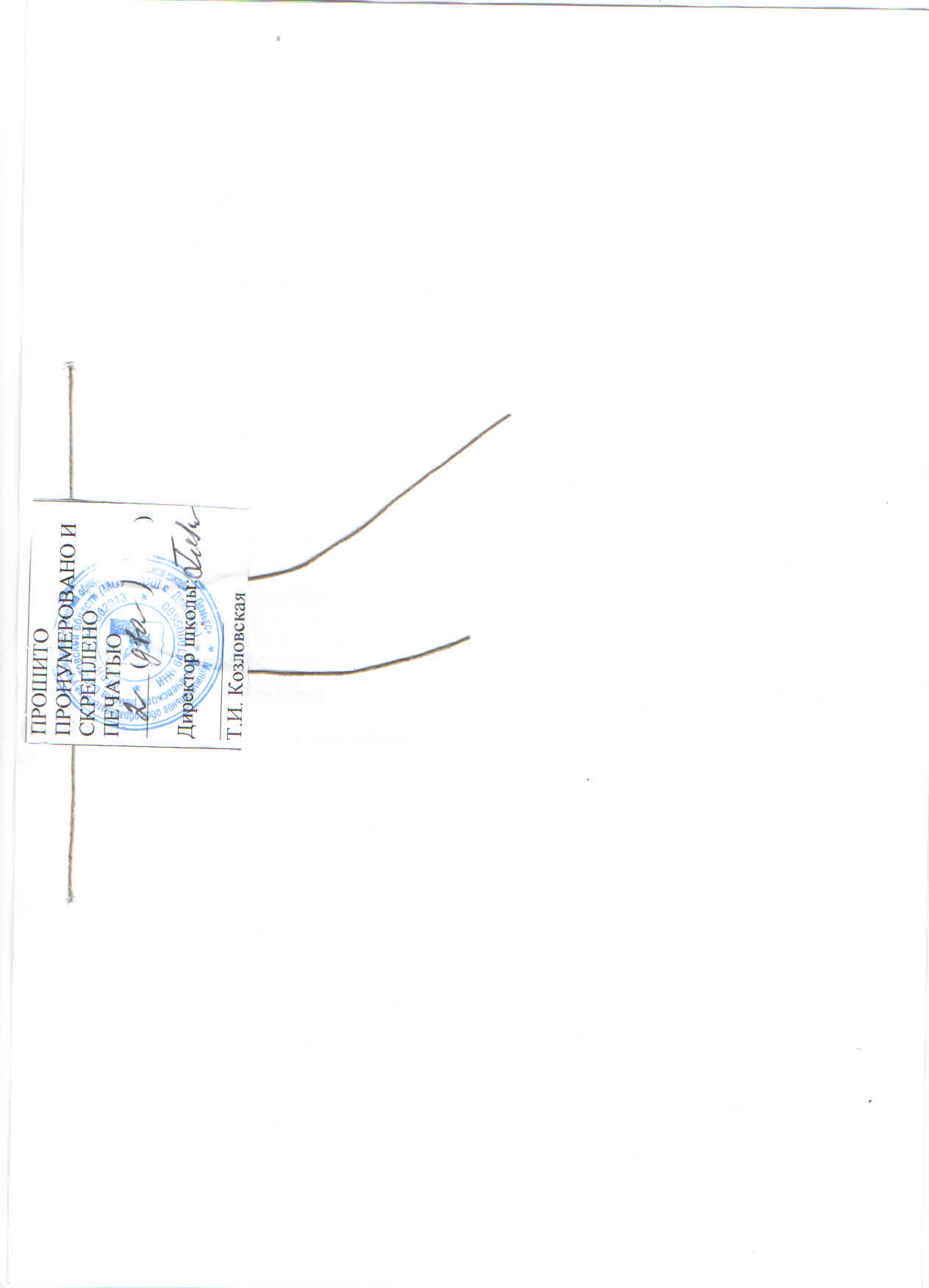 ДатаДатаПродолжительность(количество учебных недель)Начало четвертиОкончание четвертиПродолжительность(количество учебных недель)1 четверть01.09.16 г.30.10.16 г.8 недель2 четверть07.11.16 г.27.12.16 г.7 недель3 четверть09.01.17 г.24.03.17 г.10 недель4 четверть03.04.16 г.24.05.16 г.31.05.178/9 недельДата начала каникулДата окончания каникулПродолжительность в дняхОсенние31.10.2016 г.08.11.2016 г.9  днейЗимние28.12.2016 г.08.01.2017 г.12  днейВесенние25.03.2017 г.02.04.2017 г.9  днейЛетние 01.06.2017 г.31.08.2017 г.92 дня                  1-ый класс2- 9 ые классы1 перемена- 10 минут2 перемена (динам. пауза) - 20 минут3 перемена- 10 минут4 перемена – 20 минут1 перемена - 10 минут2 перемена - 10 минут3 перемена – 20 минут4 перемена – 20 минут5 перемена – 10 минут1-ый класс2-9-ые классы1 урок  8.30 – 9.15
2 урок  9.25 – 10.10
3 урок 10.30 – 11.15
4 урок 11.25 – 12.101 урок 8.30 – 9.15
2 урок 9.25 – 10.10
3 урок 10.20 – 11.05
4 урок 11.25 – 12.10
5 урок 12.30 – 13.15
6 урок 13.25 – 14.10                                           7 урок 14.20 – 15.05